Katowice, dnia………………………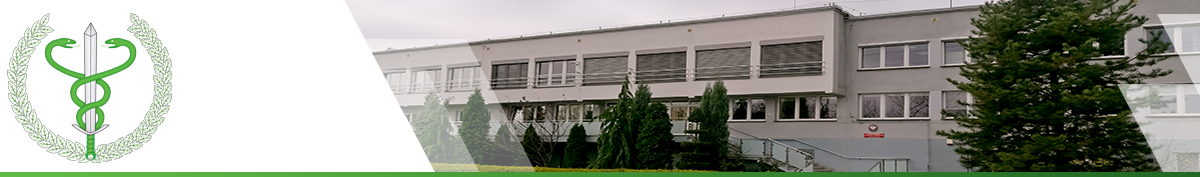             Zakład Higieny Weterynaryjnej                     w KatowicachANKIETACzy są Państwo zadowoleni z jakości usług laboratorium?TAK    NIECzy informacje udzielane przez pracowników  laboratorium są dla Państwasatysfakcjonujące?TAK    NIECzy kontakt z pracownikami laboratorium w zakresie realizowanej usługi był wystarczający?TAK    NIECzy forma otrzymanego sprawozdania z badań jest dla Państwa czytelna ?TAK    NIECzy planują Państwo ponownie skorzystać z ofert laboratorium ?TAK    NIECzy ma dla Państwa znaczenie posiadania przez nasze laboratorium znaku akredytacyjnego ?TAK    NIECzy informacje zawarte na naszej stronie internetowej (katowice.wiw.gov.pl) dotyczące zleceń, cennika są dla Państwa przydatne?TAK    NIE Jakie są państwa sugestie dotyczące naszej działalności ?………………………………………………………………………………………………………………………………………………………………………………………………………………………………………………………………………………………………………………………………………………………………………………………………………………………………………………………………………………………………………………………………Dziękujemy za wypełnienie ankiety